NASSAU COUNTY LEGISLATURE14Th Term Meeting AgendaVETERANSCOMMITTEEMAY 8, 2023 1:00 PM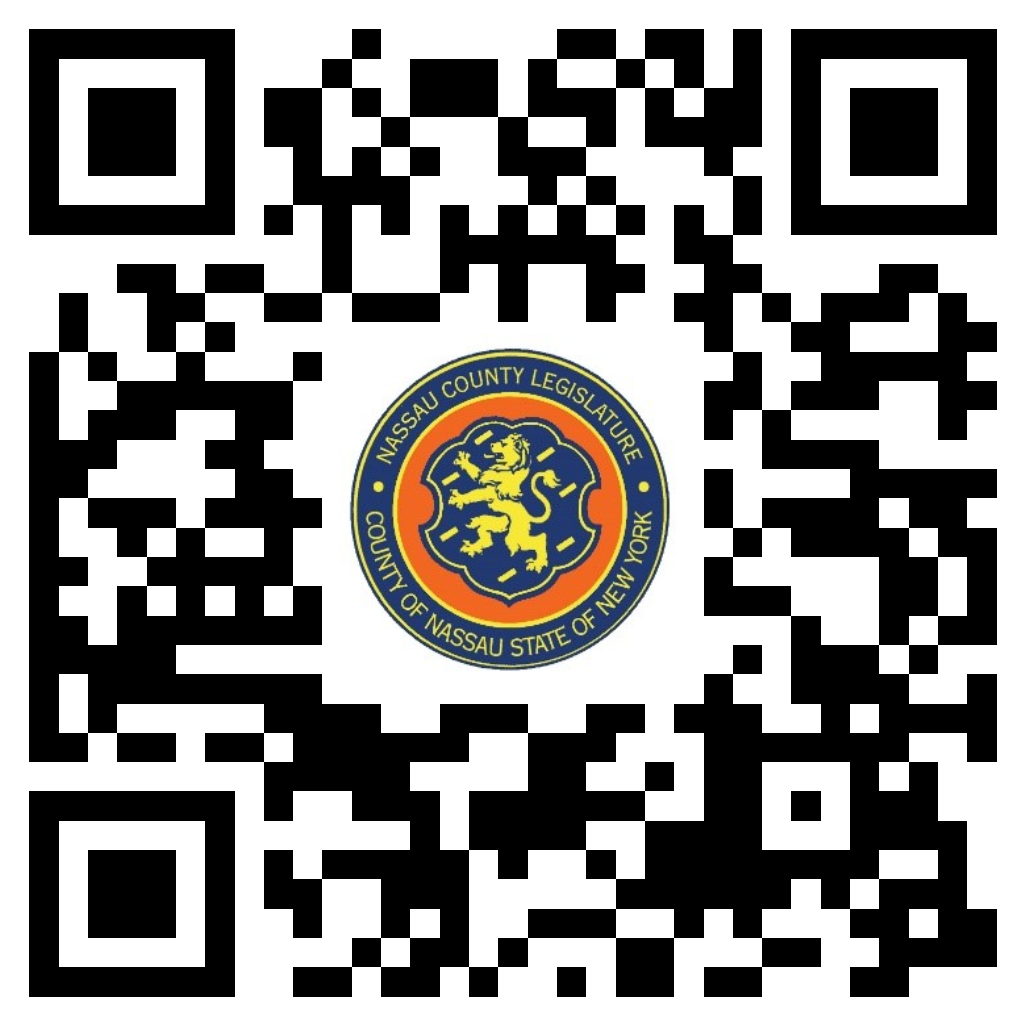 James Kennedy – ChairmanC. William Gaylor III – Vice ChairmanRose Marie WalkerMazi Melesa PilipDebra Mulé - RankingDelia DeRiggi -WhittonJoshua LafazanMichael C. Pulitzer, Clerk of the LegislatureScan the QR code to submit written public comment, which will be incorporated into the record of this meeting.Clerk Item No. Proposed By  Assigned ToSummary175-23LEV, F, RRESOLUTION NO.-2023 A RESOLUTION TO WAIVE FEES CHARGED BY NASSAU COUNTY TO ANY POST OR HALL OWNED BY A NOT-FOR-PROFIT CONGRESSIONALLY CHARTERED VETERANS’ ORGANIZATION LOCATED IN NASSAU COUNTY. 175-23(LE)